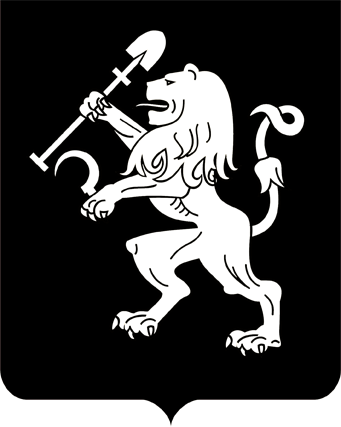 АДМИНИСТРАЦИЯ ГОРОДА КРАСНОЯРСКАПОСТАНОВЛЕНИЕО признании утратившими силу отдельных положений постановления администрации города от 26.03.2014 № 165В целях упорядочения процесса размещения временных сооружений на территории города Красноярска, в соответствии со статьей 16 Федерального закона от 06.10.2003 № 131-ФЗ «Об общих принципах организации местного самоуправления в Российской Федерации», статьями 41, 58, 59 Устава города Красноярска ПОСТАНОВЛЯЮ:1. Внести изменения в постановление администрации города от 26.03.2014 № 165 «О внесении изменений в постановление администрации города от 09.02.2010 № 55», признав подпункты 4–6 пункта 1 утратившими силу.2. Настоящее постановление опубликовать в газете «Городские новости» и разместить на официальном сайте администрации города.3. Настоящее постановление вступает в силу со дня его официального опубликования и распространяется на правоотношения, возникшие после его официального опубликования.Глава города                                                                          Э.Ш. Акбулатов29.08.2014№ 537